Kalender for Sønderballe Bådelaug 2018SBL / JacobHvad sker der i bådelauget:Hvornår:Mødested/bemærkningerGeneralforsamling 2018Tirsdag den 6. februar.Genner forsamlingshus1. arbejdsweekend7.-8. april.På havnen2. arbejdsweekend14.-15. april.På havnenStanderhejsningLørdag den 5. maj klokken 15.00.1. weekend i maj.GrillaftenLørdag den 2. juni.Vi tænder grillen kl. 17.30 ved Sønderballe Bådelaug. Man medbringer selv alt andet.KlubturLørdag den 16. juni til søndag den 17. juni.Vi afsejler lørdag klokken 9.00.Tilmelding senest lørdag den 2. juni til Erik Lind. GrillaftenLørdag den 11. august.Vi tænder grillen kl. 17.30 ved Sønderballe Bådelaug. Man medbringer selv alt andet.StanderstrygningLørdag den 13. oktober klokken 15.00.2. weekend i oktober.Nedpakning af havnDato følger.Sidst i oktober.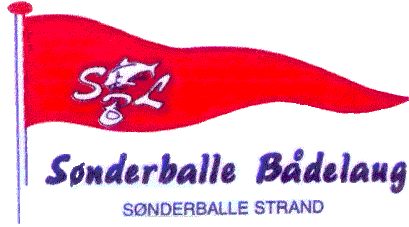 